Martfű Város Polgármesterétől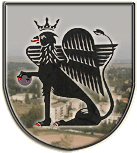 5435 Martfű, Szent István tér 1. Tel: 56/450-222; Fax: 56/450-853E-mail: titkarsag@ph.martfu.huElőterjesztés a „Víziközművek Energiahatékonyságának fejlesztése” elnevezésű egyedi támogatási felhívásra kérelem benyújtásáraMartfű Város Önkormányzata Képviselő-testületének 2019. február 28- ai üléséreElőkészítette: Baloghné Juhász Erzsébet irodavezetőVéleményező: Pénzügyi, Ügyrendi és Városfejlesztési BizottságDöntéshozatal: egyszerű többség Tárgyalás módja: nyilvános ülésTisztelt Képviselő-testület!Az Innovációs és Technológiai Minisztérium egyedi támogatási lehetőséget hirdetett „Víziközművek energiahatékonyságának fejlesztése” címmel. A pályázati kiírás előterjesztésem mellékletét képezi.A Bácsvíz Zrt. megküldte számomra a támogatási igényre vonatkozó javaslatot, az alábbiak szerint:Ivóvíz szolgáltatás:Csatorna szolgáltatásA teljes bekerülési költség 13.000.000, Ft+ÁFA.A támogatás intenzitása 50 %, önrész 50 %.A pályázat műszaki tartalmához rendelt önrész 6.500.000,-Ft+ÁFA fedezete a bérleti díjból rendelkezésre áll.A támogatási kérelem a víziközmű üzemeltetőjével kötött konzorciumi megállapodás birtokában adható be.  Tekintettel arra, hogy a pályázat beadásának határideje 2019. február 28-a, megbízást adtam a Bácsvíz Zrt.-nek a pályázati anyag elkészítésére, a pályázat benyújtására.Kérem a Képviselő- testület utólagosan hagyja jóvá a pályázat beadását, valamint hatalmazzon fel a továbbiakban szükséges dokumentumok aláírásával és a bérleti díj terhére biztosítsa a pályázathoz szükséges önrészt.Kérem előterjesztésem megtárgyalását és az alábbi határozati javaslat elfogadását.Határozati javaslat: Martfű Város Önkormányzat Képviselő-testületének……./2019. (…….) határozataa „Víziközművek Energiahatékonyságának fejlesztése” elnevezésű egyedi támogatási felhívásra kérelem benyújtásárólMartfű Város Önkormányzata Képviselő-testülete megtárgyalta a „Víziközművek Energiahatékonyságának fejlesztése” tárgyú pályázat beadására vonatkozó előterjesztést és az alábbiak szerint döntött:1. A Képviselő- testület utólagosan jóváhagyja a „Víziközművek Energiahatékonyságának fejlesztése” tárgyú pályázat beadását, az alábbi tartalommal:Ivóvíz szolgáltatás:Csatorna szolgáltatás2. A Képviselő- testület az önkormányzat elkülönített számláján rendelkezésre álló bérleti díjból biztosítja a pályázat nyertessége esetén a szükséges 50 % önrészt, 6.500.000,-Ft+ÁFA összesen 8.255.000,-Ft-ot. 3. A Képviselő-testület felhatalmazza a polgármestert - sikeres pályázat esetén-  valamennyi dokumentum aláírására.Erről értesülnek:1. Jász-Nagykun-Szolnok Megyei Kormányhivatal2. Valamennyi képviselő helyben3. Bácsvíz Zrt. 6000 Kecskemét pf.: 133.4. Pénzügyi és Adóügyi Iroda 5. Műszaki Iroda6. IrattárMartfű, 2019. február 18.                                                                                                   Dr. Papp Antal                                                                                                      polgármesterLátta: Szász Éva jegyzőMűszaki tartalomTervezett költségÖnrészPályázati forrás3 db nyomásfokozó szivattyú cseréje3.000.000,-Ft+ ÁFA1.500.000,-Ft+ÁFA1.500.000,-Ft+ÁFAMűszaki tartalomTervezett költségÖnrészPályázati forrás2 db fúvó cseréje, frekvenciaváltókkal10.000.000, Ft + ÁFA5.000.000,Ft+ÁFA5.000.000,Ft+ÁFAMűszaki tartalomTervezett költségÖnrészPályázati forrás3 db nyomásfokozó szivattyú cseréje3.000.000,-Ft+ ÁFA1.500.000,-Ft+ÁFA1.500.000,-Ft+ÁFAMűszaki tartalomTervezett költségÖnrészPályázati forrás2 db fúvó cseréje, frekvenciaváltókkal10.000.000, Ft + ÁFA5.000.000,Ft+ÁFA5.000.000,Ft+ÁFA